СОГЛАСИЕ НА ОБРАБОТКУ ПЕРСОНАЛЬНЫХ ДАННЫХ Я, субъект персональных данных (ФИО)зарегистрирован/а                                                                                                (адрес)ул. Солнечная, дом 34паспорт, серия 1234, № 56789, выдан ОУФМС России по Пензенской области, в рп Мокшан, 15.05.2001 года, код подразделения 559-023 (серия и номер документа, удостоверяющего личность, кем и когда выдан)в соответствии с Федеральным законом от 27.07.2006 № 152-ФЗ «О персональных данных» свободно, своей волей и в своем интересе, а также подтверждая свою дееспособность, даю свое согласие ФОНДУ ГУМАНИТАРНЫХ ПРОЕКТОВ, расположенному по адресу 129223, город Москва, проспект Мира, владение 119 строение 57 (далее - Оператор), на обработку своих персональных данных со следующими условиями:Данное Согласие дается на обработку персональных данных, как без использования средств автоматизации, так и с их использованием;Согласие дается на обработку следующих моих персональных данных:персональные данные, не являющиеся специальными или биометрическими: Фамилия Имя Отчество,  Пол, Дата рождения, Гражданство Реквизиты документа, удостоверяющего личность (Серия паспорта, Номер паспорта, Место выдачи, паспорта) Адрес электронной почты, Номера контактных телефонов,  Название образовательной организации (Почтовый индекс Адрес образовательной организации, Регион, Федеральный округ) Преподаваемый предмет, классы Должность, Уровень образования (Название учебного заведения, Факультет, Год окончания), фотографияЦель обработки персональных данных: регистрация в личном кабинете Платформы, участие в мероприятиях Оператора, повышение квалификации педагога, получение сертификата о повышении квалификации, прохождение обучения от Оператора, использование сервиса Платформы, получение информационных и новостных рассылок.  В ходе обработки с персональными данными будут совершены следующие действия: сбор; запись; систематизация; накопление; хранение; уточнение (обновление, изменение); извлечение; использование; передача (доступ); блокирование; удаление; уничтожение;Персональные данные обрабатываются до окончания действия Проекта «Билет в будущее». Персональные данные будут поручены на обработку:- АКЦИОНЕРНОМУ ОБЩЕСТВУ «АКАДЕМИЯ «ПРОСВЕЩЕНИЕ» 127473, г МОСКВА, УЛ. КРАСНОПРОЛЕТАРСКАЯ, Д. 16, СТР. 3, ЭТАЖ 1, ПОМЕЩ./КОМН. I/30 ОГРН: 5167746474968 ИНН: 9715287774.- АВТОНОМНОЙ НЕКОММЕРЧЕСКОЙ ОРГАНИЗАЦИИ "ЦЕНТР НЕПРЕРЫВНОГО РАЗВИТИЯ ЛИЧНОСТИ И РЕАЛИЗАЦИИ ЧЕЛОВЕЧЕСКОГО ПОТЕНЦИАЛА", 117461, ГОРОД МОСКВА, УЛИЦА КАХОВКА, ДОМ 30, ПОМЕЩЕНИЕ I, КОМНАТА 13, ОГРН: 1167700061561, ИНН: 7727296498.- ОБЩЕСТВУ С ОГРАНИЧЕННОЙ ОТВЕТСТВЕННОСТЬЮ «ЭКСПОСЕРВИСПРОФИ» 119435, г. МОСКВА, ПЕР. Б.САВИНСКИЙ, Д. 16, ПОМ I, КОМ 3 ОГРН 1167746536154 ИНН7704359984.- АВТОНОМНОЙ НЕКОММЕРЧЕСКОЙ ОРГАНИЗАЦИИ ДОПОЛНИТЕЛЬНОГО ПРОФЕССИОНАЛЬНОГО ОБРАЗОВАНИЯ "ПРОСВЕЩЕНИЕ-СТОЛИЦА", 127473, г. Москва, ул. Краснопролетарская, д. 16, стр. 3, этаж 2, помещ. /комн. I/25, ОГРН 1137799018235, ИНН 7703480610. - РЕГИОНАЛЬНОМУ ОПЕРАТОРУ – ГОСУДАРСТВЕННОМУ АВТОНОМНОМУ УЧРЕЖДЕНИЮ ПЕНЗЕНСКОЙ ОБЛАСТИ «ЦЕНТР ОПЕРЕЖАЮЩЕЙ ПРОФЕССИОНАЛЬНОЙ ПОДГОТОВКИ», 440004, г. Пенза, ул. Центральная, 1В, ОГРН 1215800002791, ИНН 5837079990.- АВТОНОМНОЙ НЕКОММЕРЧЕСКОЙ ОРГАНИЗАЦИИ ДОПОЛНИТЕЛЬНОГО ОБРАЗОВАНИЯ "ОБРАЗОВАТЕЛЬНЫЙ ЦЕНТР "СТАНОВЛЕНИЕ", 107031, ГОРОД МОСКВА, Б-Р РОЖДЕСТВЕНСКИЙ, Д. 16, СТР. 1, ОГРН 1137799001416, ИНН 7709472782.- ФОНДУ СОЦИОКУЛЬТУРНЫХ ПРОЕКТОВ "ТРАДИЦИЯ", 129090, ГОРОД МОСКВА, УЛ. БОЛЬШАЯ СПАССКАЯ, Д. 8, ПОМЕЩ. 51, ОГРН 1157700010710, ИНН 7708261732.- ОБЩЕСТВУ С ОГРАНИЧЕННОЙ ОТВЕТСТВЕННОСТЬЮ «ПРОФИЛУМ» 123100, ГОРОД МОСКВА, ВН. ТЕР. Г. МУНИЦИПАЛЬНЫЙ ОКРУГ ПРЕСНЕНСКИЙ, УЛ. МАНТУЛИНСКАЯ, Д. 7, СТР. 3, КОМ. 308А, ОГРН 1147746694270, ИНН 7704866529.Согласие может быть отозвано субъектом персональных данных или его представителем путем направления письменного заявления ФОНДУ ГУМАНИТАРНЫХ ПРОЕКТОВ или его представителю по адресу, указанному в начале данного Согласия.В случае отзыва субъектом персональных данных или его представителем согласия на обработку персональных данных ФОНДУ ГУМАНИТАРНЫХ ПРОЕКТОВ вправе продолжить обработку персональных данных без согласия субъекта персональных данных при наличии оснований, указанных в п. 2 – 11 ч. 1 ст. 6, ч. 2 ст. 10 и ч. 2 ст. 11 Федерального закона №152–ФЗ «О персональных данных».Настоящее согласие действует все время до момента прекращения обработки персональных данных, указанных в п.7 и п.8 данного Согласия.Малинина Виктория Максимовна440024 Пензенская область, Мокшанский район, с. Вишневое, «10 »    апреля   2023 г.Малинина В.М.                              Малинина В.М.                              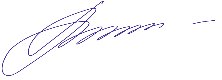             инициалы            инициалыподпись